    SZKOŁA DOKTORSKA (SD)                                                            KOLEGIALNE STUDIA DOKTORANCKIE (KSD)  WNIOSKODAWCA*  	jeśli jest inne niż miejscowość instytucji przyjmującejSKIEROWANIE Kieruję wnioskodawcę za granicę i przyznaję następujące świadczenia:Instytucja spoza SGH pokrywa:      PODPIS I PIECZĘĆ OSÓB ZATWIERDZAJĄCYCH WYJAZDUWAGI:1. Wniosek-skierowanie za granicę należy drukować DWUSTRONNIE2. Wniosek należy złożyć w Centrum Współpracy Międzynarodowej (CWM), co najmniej: 30 dni przed planowanym wyjazdem na studia14 dni przy pozostałych wyjazdach 3. Do wniosku należy dołączyć:Wniosek o udzielenie urlopuZaproszenie / potwierdzenie przyjęcia Wnioskodawcy przez stronę zagraniczną Plan pobytu / program imprezy naukowejW przypadku opłaty konferencyjnej, należy dołączyć nr WZP oraz informację umożliwiające dokonanie przelewu bankowego. W przypadku opłaty wizowej, należy także dołączyć stosowną informację dot. płatności4. Szczegółowy opis procedur związanych z wyjazdem za granicę dostępny jest na stronie internetowej CWM, pod adresem: http://www.sgh.waw.pl/uczelnia/wspolpraca/procedury/pracownicy/
**INFORMACJA O PRZETWARZANIU DANYCH OSOBOWYCH:Administratorem danych osobowych jest Szkoła Główna Handlowa w Warszawie z siedzibą przy al. Niepodległości 162, 02-554 Warszawa, zwana dalej SGH.W SGH został wyznaczony Inspektor Ochrony Danych, z którym można skontaktować się poprzez e-mail iod@sgh.waw.pl.Podane przez Panią/Pana dane osobowe przetwarzane będą w celu realizacji mobilności dotyczącej nauczania/szkolenia/konferencjiPodstawą prawną przetwarzania danych osobowych jest:art. 6 ust. 1 lit. c Rozporządzenia Parlamentu Europejskiego i Rady (UE) 2016/679 z dnia 27 kwietnia 2016 r. w sprawie ochrony osób fizycznych w związku z przetwarzaniem danych osobowych i w sprawie swobodnego przepływu takich danych oraz uchylenia dyrektywy 95/46/WE (ogólne rozporządzenie o ochronie danych) (Dz. Urz. UE L 119 z 04.05.2016, str. 1, ze zm.), zwanego dalej RODO, tzn. przetwarzanie jest niezbędne do wypełnienia obowiązku prawnego ciążącego na administratorze,art. 6 ust. 1 lit. b RODO – tzn. przetwarzanie jest niezbędne do wykonania umowy, której stroną jest osoba, której dane dotyczą, lub do podjęcia działań na żądanie osoby, której dane dotyczą, przed zawarciem umowy – w tym przypadku umowy na wyjazd pracownika w celach dydaktycznych lub szkoleniowych.W celu realizacji mobilności dotyczącej nauczania/szkolenia/konferencji i zawarcia umowy niezbędne jest podanie danych osobowych. W przypadku niepodania danych osobowych, nie będzie możliwe wzięcie udziału w programie mobilności.Podane przez Panią/Pana dane osobowe przechowywane będą przez okres 10 lat Pani/Pana dane osobowe nie będą co do zasady udostępniane innym podmiotom, za wyjątkiem podmiotów upoważnionych na podstawie przepisów prawa oraz podmiotom, którym Administrator powierzył przetwarzanie danych na podstawie zawartych umów. W przypadku rezerwacji i zakupu biletów lotniczych, Pani/Pana dane osobowe będą ujawnione biuru podróży pośredniczącemu w zakupie i podmiotom, z którymi biuro współpracuje na podstawie zawartych umów oraz liniom lotniczym. Podane przez Panią/Pana dane osobowe nie będą podlegały profilowaniu ani – na podstawie tych danych – nie będą podejmowane decyzje w sposób zautomatyzowany.Przysługuje Pani/Panu prawo dostępu do treści danych, ich sprostowania lub ograniczenia przetwarzania.Przysługuje Pani/Pan prawo wniesienia skargi do Prezesa Urzędu Ochrony Danych Osobowych, jeżeli sądzi Pani/Pan, że przetwarzanie dotyczących Pani/Pana danych osobowych narusza RODO.SZKOŁA GŁÓWNA HANDLOWA W WARSZAWIE
WNIOSEK
SKIEROWANIE NA WYJAZD ZA GRANICĘ
DOKTORANTA SGH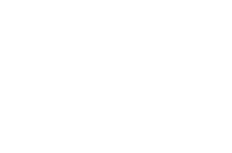 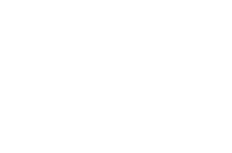 NR DOKUMENTU
     DATA WPŁYWU DO CRPM
     Nazwisko i imięTyp studiówNr albumu SGH stacjonarne niestacjonarnePESELNr dokumentu podróży (paszport, dowód os.)Data Ważności dokumentu podróżySemestr studiówRok akademickiNazwa programu: Szkoła Doktorska: (dyscyplina, zakres i język wykładowy); KSD: (kolegium, dyscyplina, język wykładowy)Adres miejsca zamieszkania (ulica - miasto - kod pocztowy)Telefon kontaktowyAdres e-mailowyWNIOSEKProszę o skierowanie mnie za granicę zgodnie poniższymi warunkami:CEL WYJAZDU 	(opisz szczegółowo i zaznacz właściwe poniżej) Odbycie części studiów doktoranckich za granicą (w trybie indywidualnym) Spotkanie naukowe  konferencja  Staż badawczy Doktorska szkoła letnia/kurs/szkolenie Inny (określ):      PODSTAWA WYJAZDU(podaj nazwę programu/projektu oraz zaznacz właściwe poniżej) Programy Unii Europejskiej  Umowy i porozumienia rządowe Inna (określ)      OKRES POBYTU ZA GRANICĄod      do      Liczba dni      Miejsce Spotkania*lub Nazwa instytucji przyjmującejMiejscowośćKraj ZOBOWIĄZANIEZobowiązuję się do rozliczenia kosztów wyjazdu i złożenia sprawozdania pisemnego w ciągu 14 dni po powrocie z zagranicy.Data :podpis 
kandydata na wyjazd:Uwagi CWM/jednostki kierującejL.P.Rodzaj świadczeniaLiczba świadczeńSTAWKA
(Kod waluty)Kwota świadczenia (Kod waluty)Źródło finansowania
(nr subkonta w SGH)1.Dieta pobytowa2Limit hotelowy3.Dieta na komunikację 10%4.Dieta dojazdowa5.Stypendium6.Ubezpieczenie 7.Opłata konferencyjna8.Opłata wizowa9.Inne:10a.Koszty podróżyŚrodek transportuSamolotKolejAutokarSamochódNumer pozycji świadczenia:(dotyczy środków znajdujących się na koncie SGH)……………………………….…………………………..………………………….Podpis i pieczęć osoby upoważnionej do dysponowania środkami……………………………………………………………………………………Podpis i pieczęć Kwestora lub osoby upoważnionej do potwierdzenia środków na koncie……………………………….…………………………..…………………………..Data: ……………………………………Data: ……………………………………….Data: …………………………………….……………………………………………………………………………………………………………………………………………Dziekan lub ProdziekanSzkoły DoktorskiejKierownik
Kolegialnych Studiów DoktoranckichRektor